Hi <plan member name>,It’s now easier for you to use both your Manulife group benefits and group retirement plans while on the go. We’re excited to bring you a new design that combines all the features of our existing apps into one. Download ‘Manulife Mobile’ for Apple or Android today!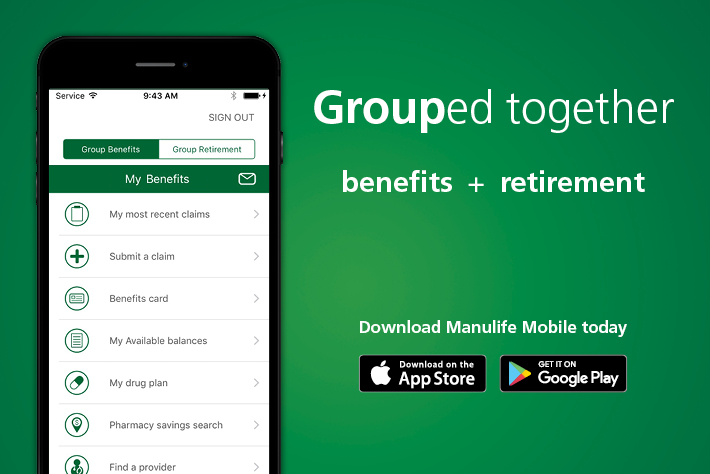 Discover more enhancements at your fingertips.